Vickery Resources UpdateOctober 22, 2020Friends-This is the latest update on resources in Vickery.If you have corrections or additions, please send to martha@vmydf.comStay strong!Martha Stowe, Vickery Meadow Youth Development FoundationFood ResourcesCatholic Charities/ Trek X Food Truck Distribution Schedule1st site: Sunchase Square Apt.s7317 Holly Hill Dr.1st & 3rd Wednesdays at 12:302nd site: The back of Park Lane Terrace Apt.s6808 Larmanda St., behind the last apt building2nd & 4th Thursdays at 9 am3rd site: Santa Fe Trails6318 Ridgecrest1st and 3rd Thursdays at 9 am4th site: Biltmore Apartments6251 Melody Lane1st and 3rd Tuesdays at 9amThe Vickery Food Pantry 8448 Walnut Hill (just east of Greenville, on Walnut Hill)Wednesdays 1pm -4 pm Thursdays 9 am-12 pmSaturdays 9am- 12pmTasby Food Pantry at Tasby Middle School on Fridays 4:00-4:30.Elaine Kadane Food PantryEpiscopal Church of the Ascension 8787 Greenville Ave. First and third Tuesdays of the month from 9:30-11:00DISD distribution of food on Wednesdays only. They will give food for the whole week. Distribution is 10-12:30 and 4:30-6:30 at Tasby Middle School and Conrad High School. Anyone picking up food without the student present must show the student’s ID or report card.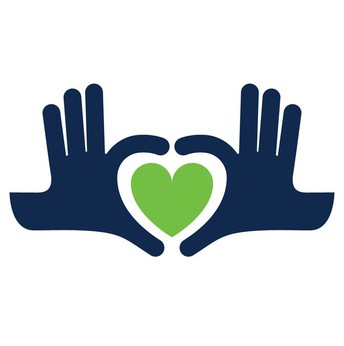 Vickery Community Action Teammartha@vmydf.com214-577-1782vmydf.comFlu Shots!Walk-in Wednesdays are back for no appointment flu vaccines. Walk into any Parkland community clinic on Wednesdays from 9 - 11 a.m. and 1 - 4 p.m. Find locations at Parkland to get your flu shot.The Youth and Family Center is located outside the front door of Conrad High School.Diaper DistributionNorthwest Community Center distributes diapers once a month.Upcoming dates are October 24, November 21.Pre-registration is required and can be done on Thursdays at Northwest Community Center from 10:00 am-noon.Rent AssistanceNorth Dallas Shared Ministries- the webpage has an application www.ndsm.org.Literacy Achieves- the website has an application www.literacyachieves.orgInternational Rescue Committee -Call the office (214) 461-9781 (we’re open now by appointment only)Email DALAssistance@Rescue.orgIf you have questions and would like to speak with a lawyer, for free, send an email to DallasEvictions2020@gmail.com. Evictions are not allowed at this time.Health ResourcesHealing Hands Ministries – the health clinic continues to operate and has added telehealth. They serve patients who have Medicaid, Medicare, insurance, and those who are uninsured. Located at Northwest Community Center and at Royal and Greenville.St. Vincent De Paul Pharmacy- continues to operate to provide free prescriptions. Located in Northwest Community Center, 2nd floorVickery Health COPC- This is a Parkland Clinic in the Costco parking lot on Park. The clinic is open.North Dallas Shared Ministries:The Medical Clinic remains open by appointment only. call 214-358-8705The Dental Clinic is open for emergency care/extractions by appointment.call 214-358-8729Youth and Family Center Parkland Clinic- on the campus of Conrad High School. Call for an appointment.Youth and Family Centers work like a traditional health provider in that they bill insurance
companies for the services and accept Medicaid and CHIP. If a family doesn’t have health insurance,
there are other options such a sliding scale fee. Generally, the medical service fees are
noticeably less expensive than at a traditional doctors office or hospital. Every Youth and Family
Center clinic provides bilingual services.
This is the current schedules for the Youth and Family Centers this week:
Fair Oaks YFC @ Conrad High School
Phone Number: 214-266-0200
• Monday 8 a.m.–5:30 p.m.
• Tuesday 8 a.m.–5:30 p.m.
• Wednesday 8 a.m.–5:30 p.m.
• Thursday 8 a.m.–5:30 p.m.
• Friday 8 a.m.–12 p.m.Medicare and Medicaid-Covers COVID-19 testing-Covers Telehealth virtual check-insMUST CALL High Call VolumesMental Health ServicesNorth Dallas Shared Ministries-The mental health clinicians continue to counsel their existing clients by phone or telecounseling. They continue to take-on new clients with initial intake by phone .call either 469-778-7560 or 469-526-4888Youth and Family Center is working with current clients through telecounseling.IRC clients can call the office (214) 461-9781 or email Chaundra.Merrell@Rescue.org.DISD-Students and parents can reach a professional school counselor through the Request for Counseling Services links below. A member of the identified school counseling team will respond to requests for assistance.Parents, guardians and staff who want to request the services of a school counselor in English should complete the request for counseling services form at https://forms.gle/5m3gS85ErHjzUPbh7.North Texas Behavioral Health Authority (NTBHA) has developed a dedicated COVID-19 mental health support line to provide trauma-informed support and psychological first aid for those experiencing stress and anxiety due to the crisis. The NTBHA COVID-19 Mental Health Support line can be reached at 833-251-7544. If during the call it is determined you need a higher level of care, you will be transferred directly to the traditional 24/7 NTBHA crisis line at 866-260-8000. If your emergency is life-threatening, please call 911.The Here For Texas Mental Health Navigation Line is a free helpline that people can call to find mental health and addiction resources that include telehealth options. The line is open from Monday through Friday and will remain open during the pandemic. Assistance in Spanish is available as well. The number to call is 972-525-8181.Texas Health and Human Services now has a 24/7 statewide mental health support line to help those "experiencing anxiety, stress or emotional challenges due to the COVID-19 pandemic." Anyone can call the Statewide COVID-19 Mental Health Support Line at any time for free at 833-986-1919.JobsFacebook Page: Dallas Jobs for RefugeesWorkforce Commissionhttps://www.wfsdallas.com/jobseeker/
They are posting jobs daily.Dallas Regional Chamber web site for jobs:https://sayyestodallas.com/jobs/displaced-workers/CoVID 19 Testing SitesSam Tasby Middle School7001 Fair Oaks
Walk up clinic 7:30 am -4:00 Monday-FridayFREE. Provided by Parkland Health and Hospital SystemVideo Resources on COVIDHere is a link to videos in various languages about COVID 19.https://www.youtube.com/playlist?list=PLm7yXhXaGwFVTn6RTYELuJxAOX8hfUFlk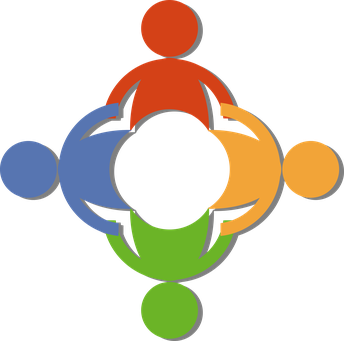 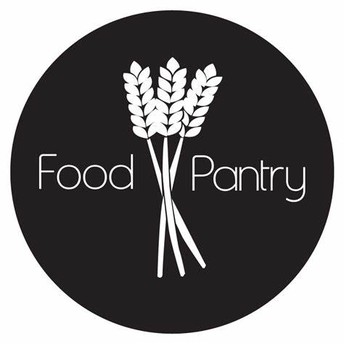 